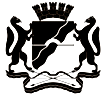 СОВЕТ ДЕПУТАТОВ ГОРОДА НОВОСИБИРСКАПОСТОЯННАЯ КОМИССИЯ СОВЕТА ДЕПУТАТОВ ГОРОДА НОВОСИБИРСКАПО НАКАЗАМ ИЗБИРАТЕЛЕЙРЕШЕНИЕРассмотрев вопрос о предложениях депутатов Совета депутатов города Новосибирска и структурных подразделений мэрии города Новосибирска по реализации наказов избирателей, комиссия РЕШИЛА:По наказам избирателей со следующими номерами: 27-00288, 27-00453, 45-00093, 49-00047, 39-057 – исключить из плана мероприятий по реализации наказов избирателей на 2021 - 2025 годы;27-00165, 27-00193, 27-00370, 27-00725, 27-00828, 23-168, 23-189 – оставить без изменений;06-00151 – изменить ответственного исполнителя за выполнение мероприятий по реализации наказа избирателей с департамента транспорта и дорожно-благоустроительного комплекса мэрии города Новосибирска на департамент культуры, спорта и молодежной политики мэрии города Новосибирска;22-00283 – изменить формулировку содержания наказа избирателей с «Установить безопасное, резиновое покрытие на спортивной площадке во дворе дома по ул. Петухова, 59/2» на «Установить безопасное, резиновое покрытие на спортивной площадке во дворе дома по ул. Сибиряков-Гвардейцев 59/2», изменить формулировку мероприятий по реализации наказа избирателей с «Установить безопасное, резиновое покрытие на спортивной площадке во дворе дома по ул. Петухова, 59/2» на «Установить безопасное, резиновое покрытие на спортивной площадке во дворе дома по ул. Сибиряков-Гвардейцев 59/2»;27-00206 – изменить ответственного исполнителя за выполнение мероприятий по реализации наказа избирателей с администрации Ленинского района города Новосибирска на департамент культуры, спорта и молодежной политики мэрии города Новосибирска;35-00025, 35-00144 – принять информацию к сведению;38-00082 – изменить формулировку мероприятий по реализации наказа избирателей с «Отсыпка отсевом грунта на придомовой территории дома № 16 по улице Тополевая» на «Произвести благоустройство придомовой территории дома № 16 по улице Тополевая с обустройством тротуара», изменить ответственного исполнителя за выполнение мероприятий по реализации наказа избирателей с администрации Октябрьского района города Новосибирска на департамент энергетики, жилищного и коммунального хозяйства города, с соответствующим перераспределением лимитов бюджетных ассигнований в 2023 году. Рассмотрение наказа избирателей 27-00207 перенести на последующие заседания комиссии. Рекомендовать мэрии города Новосибирска учесть настоящее решение комиссии при подготовке очередных изменений в план мероприятий по реализации наказов избирателей на 2021 - 2025 годы, утвержденный решением Совета депутатов города Новосибирска от 30.06.2021 № 175.21.02.2023№ 83О предложениях депутатов Совета депутатов города Новосибирска и структурных подразделений мэрии города Новосибирска по реализации наказов избирателей О предложениях депутатов Совета депутатов города Новосибирска и структурных подразделений мэрии города Новосибирска по реализации наказов избирателей О предложениях депутатов Совета депутатов города Новосибирска и структурных подразделений мэрии города Новосибирска по реализации наказов избирателей Председатель комиссииА. С. Бурмистров